Formulario de Trabajadores por Oficina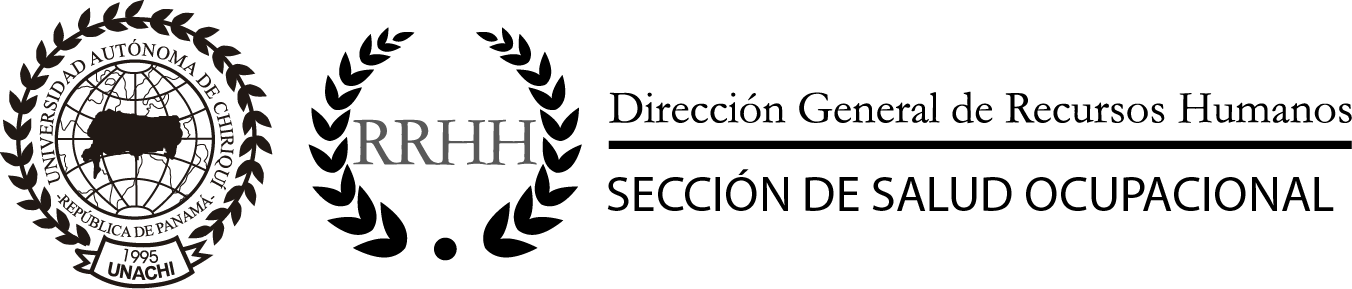 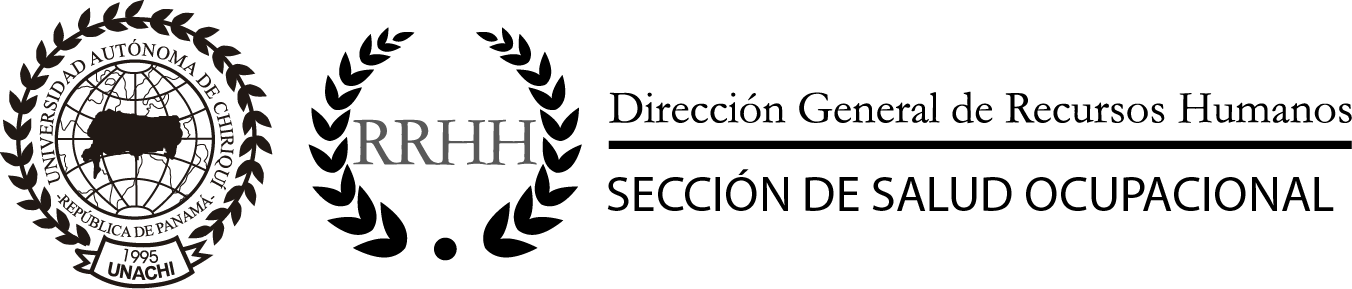 FORMULARIO TRABAJADORES POR OFICINAADMINISTRADOR:   _____________________________________NOMBRECEDULADIRECCIÓNTELEFONOHORARIO DE TRABAJO